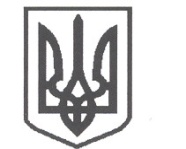 УКРАЇНАСРІБНЯНСЬКА СЕЛИЩНА РАДАВИКОНАВЧИЙ КОМІТЕТРІШЕННЯ20 липня 2022 року     					              	      		№ 88смт СрібнеПро роботу із зверненнямигромадян до Срібнянської селищної ради за I півріччя2022 рокуКеруючись пп.1 п.б ч.1 ст.38, п.2 ч.2 ст.52, п.6 ст.59 Закону України «Про місцеве самоврядування в Україні», на виконання Закону України «Про звернення громадян», Указу Президента України від 07.02.2008 № 109/2008 «Про першочергові заходи щодо забезпечення реалізації та гарантування конституційного права на звернення до органів державної влади та органів місцевого самоврядування», проаналізувавши роботу із зверненнями громадян до Срібнянської селищної ради, заслухавши та обговоривши інформацію головного спеціаліста відділу зв’язків із громадськістю, ЗМІ та громадськими організаціями Світлани ГУЖВЕНКО, з метою підвищення ефективності роботи із зверненнями громадян, забезпечення належного рівня, ефективного вирішення питань, що порушуються громадянами та враховуючи вимоги чинного законодавства, виконавчий комітет селищної ради вирішив:Інформацію головного спеціаліста відділу зв’язків із громадськістю, ЗМІ та громадськими організаціями Світлани ГУЖВЕНКО про підсумки роботи із зверненнями громадян, що надійшли до Срібнянської селищної ради за I півріччя 2022 року, взяти до відома (додається).Головному спеціалісту відділу зв’язків із громадськістю, ЗМІ та громадськими організаціями Світлані ГУЖВЕНКО та відповідальним особам у старостинських округах селищної ради забезпечувати й надалі детальний та уважний розгляд звернень громадян та постійно аналізувати причини виникнення повторних звернень, не допускати їх виникнення, дотримуватись терміну розгляду звернень громадян.Головному спеціалісту відділу зв’язків із громадськістю, ЗМІ та громадськими організаціями Світлані ГУЖВЕНКО проводити двічі на рік детальний аналіз роботи із зверненнями громадян, узагальнювати та подавати інформацію до виконавчого комітету селищної ради для прийняття відповідних рішень по покращенню роботи зі зверненнями громадян на території селищної ради.Контроль  за  виконанням  цього  рішення  покласти  на  заступникаселищного голови Володимира ШУЛЯКА.Селищний голова						         Олена ПАНЧЕНКО         Додаток 							         до рішення виконавчого комітету                                                                                                         Срібнянської  селищної ради         20 липня 2022 р. № 88Інформаціяпро підсумки роботи із зверненнями громадян, що надійшли до Срібнянської селищної ради за I півріччя 2022 рокуНа виконання Указу Президента України від 07.02.2008 №109 «Про першочергові заходи щодо забезпечення реалізації та гарантування конституційного права на звернення до органів державної влади та органів місцевого самоврядування», Закону України «Про звернення громадян» та інших вимог чинного законодавства, керуючись Законом України «Про місцеве самоврядування в Україні», Срібнянською селищною радою постійно проводиться об’єктивний, всебічний, повний і своєчасний розгляд звернень громадян, забезпечується гарантування реалізації конституційного права громадян на звернення та оперативне вирішення порушених ними питань, зважаючи на воєнний час.Розгляд  звернень громадян здійснюється відповідно до вимог Інструкції з діловодства за зверненнями громадян в органах державної влади і місцевого самоврядування, об’єднаннях громадян, на підприємствах, в установах, організаціях незалежно від форм власності, в засобах масової інформації, затвердженої Постановою Кабінету Міністрів України від 17.04.1997 № 348 та номенклатури справ Срібнянської селищної ради.Посадовими особами селищної ради забезпечується можливість громадян одержати детальну усну та письмову інформацію щодо порушених у зверненнях питань. Протягом звітного періоду, письмові заяви, звернення громадян реєструвалися в журналах реєстрації пропозицій, заяв і скарг за відповідними спрямуваннями, усні – в журналах особистого прийому громадян.Письмові звернення громадян оформлялися в окремі справи, розглядалися у встановлені чинним законодавством терміни, з обов’язковим повідомленням заявників про стан вирішення питання. Порушені у зверненнях питання розглядалися на засіданнях виконавчого комітету, сесіях селищної ради та приймалися відповідні рішення. На кожне звернення заявник отримував вичерпну, конкретну відповідь, згідно законодавчої бази та нормативних документів, якими в своїй роботі керується селищна рада.Посадовими особами селищної ради здійснюється особистий прийом громадян відповідно до затверджених графіків. Ведуться журнали прийому громадян з особистих питань.Графіки прийому громадян з особистих питань у селищній  раді та по старостинських округах доведені до мешканців громади  шляхом розміщення їх на інформаційних стендах в адмінбудівлях  та на офіційному сайті ради.Щоквартально до 5 числа наступного за звітним періодом старости  старостинських округів селищної ради подають до відділу зв’язків з громадськістю, ЗМІ та громадськими організаціями інформацію про розгляд звернень громадян, яка узагальнюється та аналізується.         Станом на 01.07.2022 року  до селищної  ради звернулося 546 громадян, а саме: на особистому прийомі до селищного голови – 254 особи, на особистих прийомах до відповідальних осіб у старостинських округах – 242 особи. 	Письмових звернень громадян за звітний період надійшло 29, у тому числі  5 колективних, 19 звернень надійшло засобами телефонного зв’язку, 2 звернення - засобами електронного зв’язку.Усього у зверненнях було порушено 546 питань.Найбільш актуальними були питання аграрної політики та земельних відносин, з якими  громадяни зверталися, здебільшого, у довоєнний час – 141 звернення, більшість з яких стосувалися надання дозволу на виготовлення проекту землеустрою щодо відведення земельної ділянки у власність, затвердження технічної документації із землеустрою та ін. Під час дії правового режиму воєнного стану актуальними стали питання соціальної політики та соціального захисту населення, з якими звернулося 107 громадян. 39 звернень стосувалися праці і заробітної плати.39 порушених у зверненнях питань стосувалися комунального господарства громади.З питаннями, що стосуються охорони здоров’я, в тому числі надання матеріальної допомоги на лікування в рамках виконання Програми «Турбота» на 2021-2026 роки звернулося 20 громадян. Поряд з тим розглядалися питання екології та природних ресурсів, житлової політики, сімейної політики, захисту прав дітей та ін.          	Усього, із загальної кількості, за результатами розгляду 170 звернень вирішено позитивно (вжито заходів); 61- задоволено; 285 громадянам надано роз’яснення; щодо 15 звернень, вживалися визначені чинним законодавством заходи, після проведення яких, заявникам були надані ґрунтовні відповіді.Робота зі зверненнями громадян залишається одним із пріоритетних напрямків діяльності селищної ради.У звітному періоді Срібнянська селищна рада забезпечила належний розгляд звернень у відповідності до вимог чинного законодавства.	  Стан роботи зі зверненнями громадян знаходиться на особистому, постійному контролі у селищного  голови.Селищний голова							Олена ПАНЧЕНКО